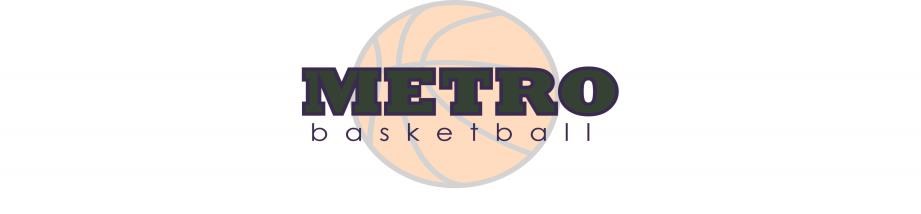 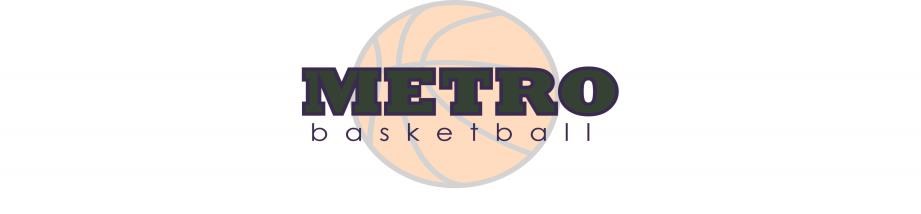 3rd – 8th Grades Tournament and Regular Season League RulesLeague Times 12:00-7:00Admission - $2 Adults, $1 Students - $7 FamilyIGHSAU rules will govern play, with the following exceptions: PLAYING TIME Two 18 minute halves with a continuous clock.  The clock will stop during the last two minutes of each half and during time outs. Two full timeouts per half. Tie games will have one 2-minute overtime.  Clock stops on all whistles.  One time out will be allowed during the overtime.  If the game is still tied a sudden death period will be played starting with a jump ball.  No time outs during sudden death. RULES OF PLAY 		3rd Grade: 9 foot hoop for all league games27.5 inch ball (slightly smaller)No Pressing allowed	 	4th and 5th Grade: Only man-to-man defense allowed. Full court press allowed only in last 2 minutes of each half. 13 foot free throw line	 	        6th – 8th Grade: Full court press allowed (man-to-man only) up to 15 point lead.  Any defense allowed, although we encourage man-to-man in all situations for skill development. The game will start with a jump ball, as well as overtime periods.  Alternating possession after that. UNIFORMS Players on the same team will have similar color and numbered shirts. No jewelry will be worn. TECHNICAL FOULS Automatic two points and the ball.   The second technical foul will result in ejection from the tournament or league game(s) for that week – **coaches that are ejected will not be allowed to coach the following weekRule applies to players and coaches who receive two technical fouls in the same game. INTENTIONAL FOULS  Automatic two points and the ball.  General RulesAll games will attempt to start ON TIME, so warm-up time will be in the time allowed.  Please arrive early, if we are ahead of schedule we will potentially start ahead of time if both teams agree.Arriving late for games may result in penalties, such as forfeits. Please bring your own basketballs to warm-up with, we do not provide them. Game balls will be provided for all games All officials’ decisions are final, with no exceptions. Two coaches will be admitted with each team.No all-star teams!  All students on each team need to come from the same school or feeder system.EACH TEAM WILL PROVIDE EITHER A CLOCK OPERATOR OR A SCOREKEEPER FOR ANY GAMES THAT THEY PLAY  TIE-BREAKER CRITERIA FOR TOURNAMENT PLAY – IF NEEDEDHead to Head Record – (in case of a tie within pool play)  Point differential within pool play – For example: if team A won games by 6, 5, 7, 13, and lost one game by 5, their point total for the tie-breaker would be 26 (+6, +5, +7, +13 and -5 = 26).  The highest point differential would win the tie if one exists.  A maximum point total in a win or a loss of 15 will be used to discourage running up the score on an opponentIf a tie still exists – least points allowed in pool play In case of a three way tie – the same criteria will be used between the three teams in question not all pool playGood sportsmanship is a must.  League officials reserve the right to remove anyone for conduct deemed to be detrimental to the league, towards players on any team, other fans, or officials in the performance of their duties! 